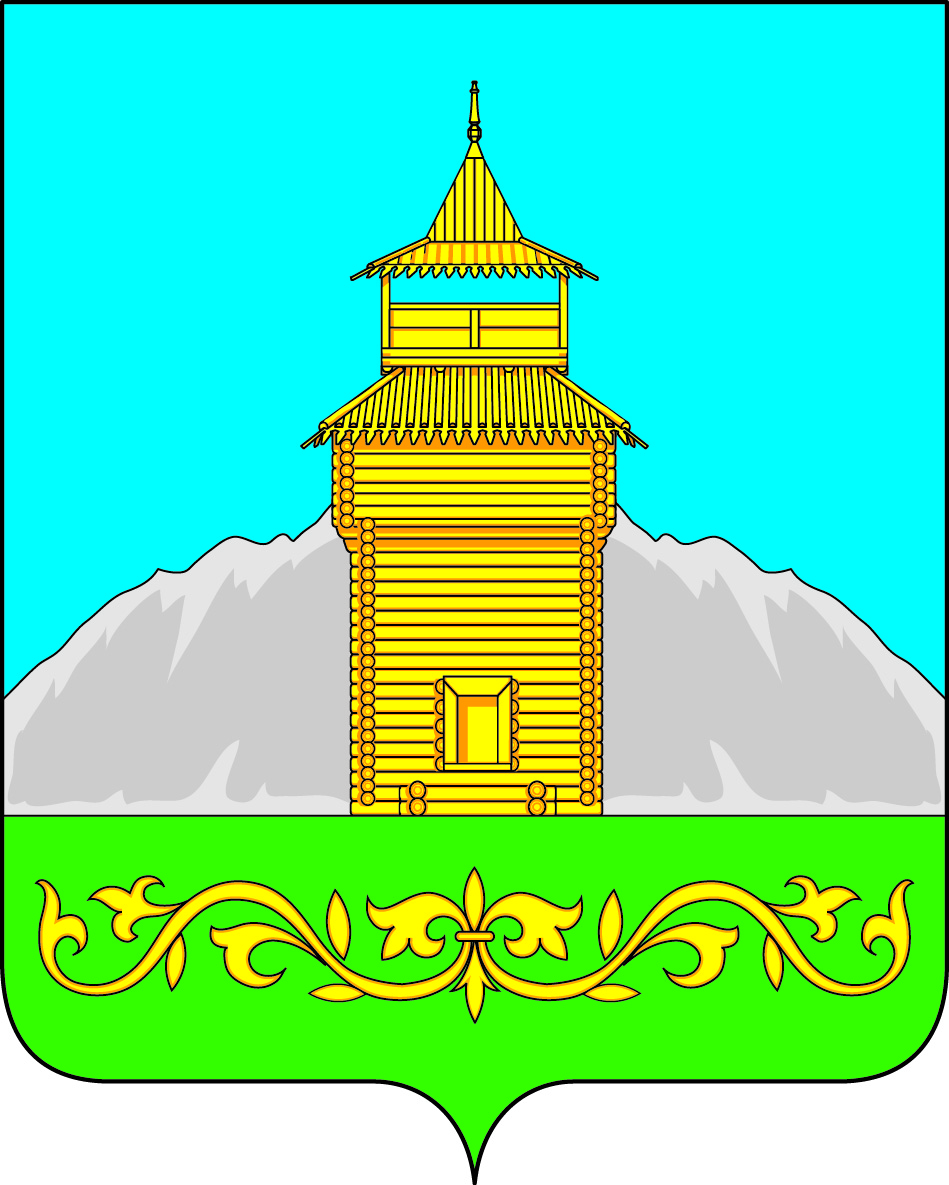 Российская ФедерацияРеспублика ХакасияСовет депутатов Таштыпского сельсоветаРЕШЕНИЕ13 апреля 2018 года                               с. Таштып                                   № 16                    До выборы  членов  постоянных комиссийСовета депутатов Таштыпского  сельсовета     Руководствуясь ст. 15  Временного регламента Совета  депутатов Таштыпского  сельсовета, Совет депутатов Таштыпского сельсовета ,  РЕШИЛ:1. До выбрать в состав постоянных комиссий следующих депутатов -в  комиссию по бюджету, финансам и экономической политики: Горбунова Сергея Васильевича – депутата от избирательного округа № 2;Ган Сергея Ивановича – депутата от избирательного округа № 2;Попова Романа Сергеевича – депутата от избирательного округа № 4;-в  комиссию по вопросам социальной политики, законности и правопорядка:Знак Олега Ивановича- депутата  от избирательного округа № 1.3. Контроль  за   исполнением данного решения возложить,  на комиссию по вопросам социальной политики, законности и правопорядку  (Салайдинова  А.И.)Глава  Таштыпского  сельсовета                                         Р.Х. Салимов